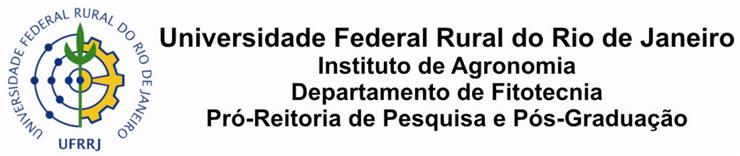 15Uma via15Uma via15Uma via15Uma via15Uma via15Uma viaAGENDAMENTO DE DEFESA DE DISSERTAÇÃO OU TESEAGENDAMENTO DE DEFESA DE DISSERTAÇÃO OU TESEAGENDAMENTO DE DEFESA DE DISSERTAÇÃO OU TESEAGENDAMENTO DE DEFESA DE DISSERTAÇÃO OU TESEAGENDAMENTO DE DEFESA DE DISSERTAÇÃO OU TESEAGENDAMENTO DE DEFESA DE DISSERTAÇÃO OU TESEAGENDAMENTO DE DEFESA DE DISSERTAÇÃO OU TESEAGENDAMENTO DE DEFESA DE DISSERTAÇÃO OU TESEAGENDAMENTO DE DEFESA DE DISSERTAÇÃO OU TESEAGENDAMENTO DE DEFESA DE DISSERTAÇÃO OU TESEAGENDAMENTO DE DEFESA DE DISSERTAÇÃO OU TESEAGENDAMENTO DE DEFESA DE DISSERTAÇÃO OU TESEAGENDAMENTO DE DEFESA DE DISSERTAÇÃO OU TESEAGENDAMENTO DE DEFESA DE DISSERTAÇÃO OU TESEAGENDAMENTO DE DEFESA DE DISSERTAÇÃO OU TESEAGENDAMENTO DE DEFESA DE DISSERTAÇÃO OU TESEAGENDAMENTO DE DEFESA DE DISSERTAÇÃO OU TESEAGENDAMENTO DE DEFESA DE DISSERTAÇÃO OU TESEAGENDAMENTO DE DEFESA DE DISSERTAÇÃO OU TESEAGENDAMENTO DE DEFESA DE DISSERTAÇÃO OU TESEAGENDAMENTO DE DEFESA DE DISSERTAÇÃO OU TESEAGENDAMENTO DE DEFESA DE DISSERTAÇÃO OU TESEAGENDAMENTO DE DEFESA DE DISSERTAÇÃO OU TESEAGENDAMENTO DE DEFESA DE DISSERTAÇÃO OU TESEAGENDAMENTO DE DEFESA DE DISSERTAÇÃO OU TESEAGENDAMENTO DE DEFESA DE DISSERTAÇÃO OU TESEAGENDAMENTO DE DEFESA DE DISSERTAÇÃO OU TESEAGENDAMENTO DE DEFESA DE DISSERTAÇÃO OU TESEAGENDAMENTO DE DEFESA DE DISSERTAÇÃO OU TESEAGENDAMENTO DE DEFESA DE DISSERTAÇÃO OU TESEAGENDAMENTO DE DEFESA DE DISSERTAÇÃO OU TESEAGENDAMENTO DE DEFESA DE DISSERTAÇÃO OU TESENome do pós-graduandoNome do pós-graduandoNome do pós-graduandoNome do pós-graduandoNome do pós-graduandoNome do pós-graduandoNome do pós-graduandoNome do pós-graduandoNome do pós-graduandoNome do pós-graduandoNome do pós-graduandoNome do pós-graduandoNome do pós-graduandoNome do pós-graduandoNome do pós-graduandoNome do pós-graduandoE-mailE-mailE-mailE-mailE-mailE-mailE-mailE-mailE-mailE-mailE-mailE-mailE-mailE-mailE-mailE-mailSemestre/AnoSemestre/AnoSemestre/AnoSemestre/AnoSemestre/AnoSemestre/AnoSemestre/AnoSemestre/AnoSemestre/AnoSemestre/AnoOrientadorOrientadorOrientadorOrientadorOrientadorOrientadorOrientadorOrientadorOrientadorOrientadorOrientadorOrientadorOrientadorOrientadorOrientadorOrientadorOrientadorOrientadorOrientadorOrientadorOrientadorOrientadorTempo decorrido de curso até a data prevista para defesa (Assinale sempre observando a pergunta na linha)Tempo decorrido de curso até a data prevista para defesa (Assinale sempre observando a pergunta na linha)Tempo decorrido de curso até a data prevista para defesa (Assinale sempre observando a pergunta na linha)Tempo decorrido de curso até a data prevista para defesa (Assinale sempre observando a pergunta na linha)Tempo decorrido de curso até a data prevista para defesa (Assinale sempre observando a pergunta na linha)Tempo decorrido de curso até a data prevista para defesa (Assinale sempre observando a pergunta na linha)Tempo decorrido de curso até a data prevista para defesa (Assinale sempre observando a pergunta na linha)Tempo decorrido de curso até a data prevista para defesa (Assinale sempre observando a pergunta na linha)Tempo decorrido de curso até a data prevista para defesa (Assinale sempre observando a pergunta na linha)Tempo decorrido de curso até a data prevista para defesa (Assinale sempre observando a pergunta na linha)Tempo decorrido de curso até a data prevista para defesa (Assinale sempre observando a pergunta na linha)Tempo decorrido de curso até a data prevista para defesa (Assinale sempre observando a pergunta na linha)Tempo decorrido de curso até a data prevista para defesa (Assinale sempre observando a pergunta na linha)Tempo decorrido de curso até a data prevista para defesa (Assinale sempre observando a pergunta na linha)Tempo decorrido de curso até a data prevista para defesa (Assinale sempre observando a pergunta na linha)Tempo decorrido de curso até a data prevista para defesa (Assinale sempre observando a pergunta na linha)Tempo decorrido de curso até a data prevista para defesa (Assinale sempre observando a pergunta na linha)Tempo decorrido de curso até a data prevista para defesa (Assinale sempre observando a pergunta na linha)Tempo decorrido de curso até a data prevista para defesa (Assinale sempre observando a pergunta na linha)Tempo decorrido de curso até a data prevista para defesa (Assinale sempre observando a pergunta na linha)Tempo decorrido de curso até a data prevista para defesa (Assinale sempre observando a pergunta na linha)Tempo decorrido de curso até a data prevista para defesa (Assinale sempre observando a pergunta na linha)Tempo decorrido de curso até a data prevista para defesa (Assinale sempre observando a pergunta na linha)Tempo decorrido de curso até a data prevista para defesa (Assinale sempre observando a pergunta na linha)Tempo decorrido de curso até a data prevista para defesa (Assinale sempre observando a pergunta na linha)Tempo decorrido de curso até a data prevista para defesa (Assinale sempre observando a pergunta na linha)Tempo decorrido de curso até a data prevista para defesa (Assinale sempre observando a pergunta na linha)Tempo decorrido de curso até a data prevista para defesa (Assinale sempre observando a pergunta na linha)Tempo decorrido de curso até a data prevista para defesa (Assinale sempre observando a pergunta na linha)Tempo decorrido de curso até a data prevista para defesa (Assinale sempre observando a pergunta na linha)Tempo decorrido de curso até a data prevista para defesa (Assinale sempre observando a pergunta na linha)Tempo decorrido de curso até a data prevista para defesa (Assinale sempre observando a pergunta na linha)Mestrando:Abaixo de 24 mesesAbaixo de 24 mesesAbaixo de 24 mesesAbaixo de 24 mesesAos 24 meses Aos 24 meses Aos 24 meses Aos 24 meses Acima de 24 mesesAcima de 24 mesesAcima de 24 mesesAcima de 24 mesesAcima de 24 mesesAcima de 24 mesesAcima de 24 mesesAcima de 24 mesesAcima de 24 mesesDoutorando:Abaixo de 48 mesesAbaixo de 48 mesesAbaixo de 48 mesesAbaixo de 48 mesesAos 48 mesesAos 48 mesesAos 48 mesesAos 48 mesesAcima de 48 mesesAcima de 48 mesesAcima de 48 mesesAcima de 48 mesesAcima de 48 mesesAcima de 48 mesesAcima de 48 mesesAcima de 48 mesesAcima de 48 mesesData prevista para defesa (dia/mês/ano)Data prevista para defesa (dia/mês/ano)Data prevista para defesa (dia/mês/ano)Data prevista para defesa (dia/mês/ano)Data prevista para defesa (dia/mês/ano)Data prevista para defesa (dia/mês/ano)Data prevista para defesa (dia/mês/ano)Data prevista para defesa (dia/mês/ano)Data prevista para defesa (dia/mês/ano)Data prevista para defesa (dia/mês/ano)NívelNívelNívelNívelNívelNívelNívelNívelNívelNívelNívelNívelNívelNívelNívelNívelNívelNívelNívelNívelNívelNívelMestradoMestradoMestradoMestradoMestradoMestradoMestradoDoutoradoDoutoradoDoutoradoDoutoradoDoutoradoDoutoradoDoutoradoHorário da defesaHorário da defesaHorário da defesaN da sala no CPGFN da sala no CPGFN da sala no CPGFN da sala no CPGFN da sala no CPGFN da sala no CPGFSituaçãoSituaçãoSituaçãoSituaçãoSituaçãoSituaçãoSituaçãoSituaçãoSituaçãoSituaçãoSituaçãoSituaçãoSituaçãoSituaçãoSituaçãoSituaçãoSituaçãoSituaçãoSituaçãoSituaçãoSituaçãoSituaçãoSituação1 agendamento1 agendamento1 agendamento1 agendamento1 agendamento1 agendamento1 agendamento1 agendamento1 agendamento1 agendamentoSolicitação de Prorrogação*Solicitação de Prorrogação*Solicitação de Prorrogação*Solicitação de Prorrogação*Solicitação de Prorrogação*Solicitação de Prorrogação*Solicitação de Prorrogação**No caso de pedido de prorrogação deve-se anexar a este Formulário, o Formulário n° 17, devidamente preenchido.*No caso de pedido de prorrogação deve-se anexar a este Formulário, o Formulário n° 17, devidamente preenchido.*No caso de pedido de prorrogação deve-se anexar a este Formulário, o Formulário n° 17, devidamente preenchido.*No caso de pedido de prorrogação deve-se anexar a este Formulário, o Formulário n° 17, devidamente preenchido.*No caso de pedido de prorrogação deve-se anexar a este Formulário, o Formulário n° 17, devidamente preenchido.*No caso de pedido de prorrogação deve-se anexar a este Formulário, o Formulário n° 17, devidamente preenchido.*No caso de pedido de prorrogação deve-se anexar a este Formulário, o Formulário n° 17, devidamente preenchido.*No caso de pedido de prorrogação deve-se anexar a este Formulário, o Formulário n° 17, devidamente preenchido.*No caso de pedido de prorrogação deve-se anexar a este Formulário, o Formulário n° 17, devidamente preenchido.*No caso de pedido de prorrogação deve-se anexar a este Formulário, o Formulário n° 17, devidamente preenchido.*No caso de pedido de prorrogação deve-se anexar a este Formulário, o Formulário n° 17, devidamente preenchido.*No caso de pedido de prorrogação deve-se anexar a este Formulário, o Formulário n° 17, devidamente preenchido.*No caso de pedido de prorrogação deve-se anexar a este Formulário, o Formulário n° 17, devidamente preenchido.*No caso de pedido de prorrogação deve-se anexar a este Formulário, o Formulário n° 17, devidamente preenchido.*No caso de pedido de prorrogação deve-se anexar a este Formulário, o Formulário n° 17, devidamente preenchido.*No caso de pedido de prorrogação deve-se anexar a este Formulário, o Formulário n° 17, devidamente preenchido.*No caso de pedido de prorrogação deve-se anexar a este Formulário, o Formulário n° 17, devidamente preenchido.*No caso de pedido de prorrogação deve-se anexar a este Formulário, o Formulário n° 17, devidamente preenchido.*No caso de pedido de prorrogação deve-se anexar a este Formulário, o Formulário n° 17, devidamente preenchido.*No caso de pedido de prorrogação deve-se anexar a este Formulário, o Formulário n° 17, devidamente preenchido.*No caso de pedido de prorrogação deve-se anexar a este Formulário, o Formulário n° 17, devidamente preenchido.*No caso de pedido de prorrogação deve-se anexar a este Formulário, o Formulário n° 17, devidamente preenchido.*No caso de pedido de prorrogação deve-se anexar a este Formulário, o Formulário n° 17, devidamente preenchido.*No caso de pedido de prorrogação deve-se anexar a este Formulário, o Formulário n° 17, devidamente preenchido.*No caso de pedido de prorrogação deve-se anexar a este Formulário, o Formulário n° 17, devidamente preenchido.*No caso de pedido de prorrogação deve-se anexar a este Formulário, o Formulário n° 17, devidamente preenchido.*No caso de pedido de prorrogação deve-se anexar a este Formulário, o Formulário n° 17, devidamente preenchido.*No caso de pedido de prorrogação deve-se anexar a este Formulário, o Formulário n° 17, devidamente preenchido.*No caso de pedido de prorrogação deve-se anexar a este Formulário, o Formulário n° 17, devidamente preenchido.*No caso de pedido de prorrogação deve-se anexar a este Formulário, o Formulário n° 17, devidamente preenchido.*No caso de pedido de prorrogação deve-se anexar a este Formulário, o Formulário n° 17, devidamente preenchido.*No caso de pedido de prorrogação deve-se anexar a este Formulário, o Formulário n° 17, devidamente preenchido.COMPOSIÇÃO DA BANCA PARA DEFESACOMPOSIÇÃO DA BANCA PARA DEFESACOMPOSIÇÃO DA BANCA PARA DEFESACOMPOSIÇÃO DA BANCA PARA DEFESACOMPOSIÇÃO DA BANCA PARA DEFESACOMPOSIÇÃO DA BANCA PARA DEFESACOMPOSIÇÃO DA BANCA PARA DEFESACOMPOSIÇÃO DA BANCA PARA DEFESACOMPOSIÇÃO DA BANCA PARA DEFESACOMPOSIÇÃO DA BANCA PARA DEFESACOMPOSIÇÃO DA BANCA PARA DEFESACOMPOSIÇÃO DA BANCA PARA DEFESACOMPOSIÇÃO DA BANCA PARA DEFESACOMPOSIÇÃO DA BANCA PARA DEFESACOMPOSIÇÃO DA BANCA PARA DEFESACOMPOSIÇÃO DA BANCA PARA DEFESACOMPOSIÇÃO DA BANCA PARA DEFESACOMPOSIÇÃO DA BANCA PARA DEFESACOMPOSIÇÃO DA BANCA PARA DEFESACOMPOSIÇÃO DA BANCA PARA DEFESACOMPOSIÇÃO DA BANCA PARA DEFESACOMPOSIÇÃO DA BANCA PARA DEFESACOMPOSIÇÃO DA BANCA PARA DEFESACOMPOSIÇÃO DA BANCA PARA DEFESACOMPOSIÇÃO DA BANCA PARA DEFESACOMPOSIÇÃO DA BANCA PARA DEFESACOMPOSIÇÃO DA BANCA PARA DEFESACOMPOSIÇÃO DA BANCA PARA DEFESACOMPOSIÇÃO DA BANCA PARA DEFESACOMPOSIÇÃO DA BANCA PARA DEFESACOMPOSIÇÃO DA BANCA PARA DEFESACOMPOSIÇÃO DA BANCA PARA DEFESATitularesTitularesPosiçãoPosiçãoCPFCPFCPFCPFCPFProfessor/pesquisadorProfessor/pesquisadorProfessor/pesquisadorProfessor/pesquisadorProfessor/pesquisadorProfessor/pesquisadorProfessor/pesquisadorProfessor/pesquisadorProfessor/pesquisadorProfessor/pesquisadorProfessor/pesquisadorProfessor/pesquisadorProfessor/pesquisadorProfessor/pesquisadorProfessor/pesquisadorProfessor/pesquisadorE-mailE-mailE-mailE-mailE-mailE-mailInterno a UFRRJInterno a UFRRJOrientadorOrientadorInterno a UFRRJInterno a UFRRJTitularTitularInterno a UFRRJ*Interno a UFRRJ*TitularTitularExterno a UFRRJExterno a UFRRJTitularTitularExterno a UFRRJ*Externo a UFRRJ*TitularTitularSuplentesSuplentesPosiçãoPosiçãoCPFCPFCPFCPFCPFProfessor/pesquisadorProfessor/pesquisadorProfessor/pesquisadorProfessor/pesquisadorProfessor/pesquisadorProfessor/pesquisadorProfessor/pesquisadorProfessor/pesquisadorProfessor/pesquisadorProfessor/pesquisadorProfessor/pesquisadorProfessor/pesquisadorProfessor/pesquisadorProfessor/pesquisadorProfessor/pesquisadorProfessor/pesquisadorInterno a UFRRJInterno a UFRRJSuplenteSuplenteExterno a UFRRJExterno a UFRRJSuplenteSuplente* No caso de Banca para Defesa de Dissertação de Mestrado, este campo não deve ser preenchido.Obs1.: É obrigatório o preenchimento de todos os campos acima; Obs2.: O professor co-orientador não poderá compor banca de defesa de Dissertação ou Tese.* No caso de Banca para Defesa de Dissertação de Mestrado, este campo não deve ser preenchido.Obs1.: É obrigatório o preenchimento de todos os campos acima; Obs2.: O professor co-orientador não poderá compor banca de defesa de Dissertação ou Tese.* No caso de Banca para Defesa de Dissertação de Mestrado, este campo não deve ser preenchido.Obs1.: É obrigatório o preenchimento de todos os campos acima; Obs2.: O professor co-orientador não poderá compor banca de defesa de Dissertação ou Tese.* No caso de Banca para Defesa de Dissertação de Mestrado, este campo não deve ser preenchido.Obs1.: É obrigatório o preenchimento de todos os campos acima; Obs2.: O professor co-orientador não poderá compor banca de defesa de Dissertação ou Tese.* No caso de Banca para Defesa de Dissertação de Mestrado, este campo não deve ser preenchido.Obs1.: É obrigatório o preenchimento de todos os campos acima; Obs2.: O professor co-orientador não poderá compor banca de defesa de Dissertação ou Tese.* No caso de Banca para Defesa de Dissertação de Mestrado, este campo não deve ser preenchido.Obs1.: É obrigatório o preenchimento de todos os campos acima; Obs2.: O professor co-orientador não poderá compor banca de defesa de Dissertação ou Tese.* No caso de Banca para Defesa de Dissertação de Mestrado, este campo não deve ser preenchido.Obs1.: É obrigatório o preenchimento de todos os campos acima; Obs2.: O professor co-orientador não poderá compor banca de defesa de Dissertação ou Tese.* No caso de Banca para Defesa de Dissertação de Mestrado, este campo não deve ser preenchido.Obs1.: É obrigatório o preenchimento de todos os campos acima; Obs2.: O professor co-orientador não poderá compor banca de defesa de Dissertação ou Tese.* No caso de Banca para Defesa de Dissertação de Mestrado, este campo não deve ser preenchido.Obs1.: É obrigatório o preenchimento de todos os campos acima; Obs2.: O professor co-orientador não poderá compor banca de defesa de Dissertação ou Tese.* No caso de Banca para Defesa de Dissertação de Mestrado, este campo não deve ser preenchido.Obs1.: É obrigatório o preenchimento de todos os campos acima; Obs2.: O professor co-orientador não poderá compor banca de defesa de Dissertação ou Tese.* No caso de Banca para Defesa de Dissertação de Mestrado, este campo não deve ser preenchido.Obs1.: É obrigatório o preenchimento de todos os campos acima; Obs2.: O professor co-orientador não poderá compor banca de defesa de Dissertação ou Tese.* No caso de Banca para Defesa de Dissertação de Mestrado, este campo não deve ser preenchido.Obs1.: É obrigatório o preenchimento de todos os campos acima; Obs2.: O professor co-orientador não poderá compor banca de defesa de Dissertação ou Tese.* No caso de Banca para Defesa de Dissertação de Mestrado, este campo não deve ser preenchido.Obs1.: É obrigatório o preenchimento de todos os campos acima; Obs2.: O professor co-orientador não poderá compor banca de defesa de Dissertação ou Tese.* No caso de Banca para Defesa de Dissertação de Mestrado, este campo não deve ser preenchido.Obs1.: É obrigatório o preenchimento de todos os campos acima; Obs2.: O professor co-orientador não poderá compor banca de defesa de Dissertação ou Tese.* No caso de Banca para Defesa de Dissertação de Mestrado, este campo não deve ser preenchido.Obs1.: É obrigatório o preenchimento de todos os campos acima; Obs2.: O professor co-orientador não poderá compor banca de defesa de Dissertação ou Tese.* No caso de Banca para Defesa de Dissertação de Mestrado, este campo não deve ser preenchido.Obs1.: É obrigatório o preenchimento de todos os campos acima; Obs2.: O professor co-orientador não poderá compor banca de defesa de Dissertação ou Tese.* No caso de Banca para Defesa de Dissertação de Mestrado, este campo não deve ser preenchido.Obs1.: É obrigatório o preenchimento de todos os campos acima; Obs2.: O professor co-orientador não poderá compor banca de defesa de Dissertação ou Tese.* No caso de Banca para Defesa de Dissertação de Mestrado, este campo não deve ser preenchido.Obs1.: É obrigatório o preenchimento de todos os campos acima; Obs2.: O professor co-orientador não poderá compor banca de defesa de Dissertação ou Tese.* No caso de Banca para Defesa de Dissertação de Mestrado, este campo não deve ser preenchido.Obs1.: É obrigatório o preenchimento de todos os campos acima; Obs2.: O professor co-orientador não poderá compor banca de defesa de Dissertação ou Tese.* No caso de Banca para Defesa de Dissertação de Mestrado, este campo não deve ser preenchido.Obs1.: É obrigatório o preenchimento de todos os campos acima; Obs2.: O professor co-orientador não poderá compor banca de defesa de Dissertação ou Tese.* No caso de Banca para Defesa de Dissertação de Mestrado, este campo não deve ser preenchido.Obs1.: É obrigatório o preenchimento de todos os campos acima; Obs2.: O professor co-orientador não poderá compor banca de defesa de Dissertação ou Tese.* No caso de Banca para Defesa de Dissertação de Mestrado, este campo não deve ser preenchido.Obs1.: É obrigatório o preenchimento de todos os campos acima; Obs2.: O professor co-orientador não poderá compor banca de defesa de Dissertação ou Tese.* No caso de Banca para Defesa de Dissertação de Mestrado, este campo não deve ser preenchido.Obs1.: É obrigatório o preenchimento de todos os campos acima; Obs2.: O professor co-orientador não poderá compor banca de defesa de Dissertação ou Tese.* No caso de Banca para Defesa de Dissertação de Mestrado, este campo não deve ser preenchido.Obs1.: É obrigatório o preenchimento de todos os campos acima; Obs2.: O professor co-orientador não poderá compor banca de defesa de Dissertação ou Tese.* No caso de Banca para Defesa de Dissertação de Mestrado, este campo não deve ser preenchido.Obs1.: É obrigatório o preenchimento de todos os campos acima; Obs2.: O professor co-orientador não poderá compor banca de defesa de Dissertação ou Tese.* No caso de Banca para Defesa de Dissertação de Mestrado, este campo não deve ser preenchido.Obs1.: É obrigatório o preenchimento de todos os campos acima; Obs2.: O professor co-orientador não poderá compor banca de defesa de Dissertação ou Tese.* No caso de Banca para Defesa de Dissertação de Mestrado, este campo não deve ser preenchido.Obs1.: É obrigatório o preenchimento de todos os campos acima; Obs2.: O professor co-orientador não poderá compor banca de defesa de Dissertação ou Tese.* No caso de Banca para Defesa de Dissertação de Mestrado, este campo não deve ser preenchido.Obs1.: É obrigatório o preenchimento de todos os campos acima; Obs2.: O professor co-orientador não poderá compor banca de defesa de Dissertação ou Tese.* No caso de Banca para Defesa de Dissertação de Mestrado, este campo não deve ser preenchido.Obs1.: É obrigatório o preenchimento de todos os campos acima; Obs2.: O professor co-orientador não poderá compor banca de defesa de Dissertação ou Tese.* No caso de Banca para Defesa de Dissertação de Mestrado, este campo não deve ser preenchido.Obs1.: É obrigatório o preenchimento de todos os campos acima; Obs2.: O professor co-orientador não poderá compor banca de defesa de Dissertação ou Tese.* No caso de Banca para Defesa de Dissertação de Mestrado, este campo não deve ser preenchido.Obs1.: É obrigatório o preenchimento de todos os campos acima; Obs2.: O professor co-orientador não poderá compor banca de defesa de Dissertação ou Tese.* No caso de Banca para Defesa de Dissertação de Mestrado, este campo não deve ser preenchido.Obs1.: É obrigatório o preenchimento de todos os campos acima; Obs2.: O professor co-orientador não poderá compor banca de defesa de Dissertação ou Tese.Instruções para entrega do Formulário na Secretaria do PPGF:Anexar a este Formulário os seguintes documentos: Brochura de Dissertação ou Tese, Resumo da Dissertação ou Tese gravada em CD (formato *.pdf), Página de rosto do Currículo Lattes de todos os membros externos (titular e suplente) e Formulários nos 16 e 19 devidamente preenchidos, porém, quando não for necessário transporte, hospedagem e diárias para o membro externo o Formulário nº 16 não precisará ser anexado a solicitação. Instruções para entrega do Formulário na Secretaria do PPGF:Anexar a este Formulário os seguintes documentos: Brochura de Dissertação ou Tese, Resumo da Dissertação ou Tese gravada em CD (formato *.pdf), Página de rosto do Currículo Lattes de todos os membros externos (titular e suplente) e Formulários nos 16 e 19 devidamente preenchidos, porém, quando não for necessário transporte, hospedagem e diárias para o membro externo o Formulário nº 16 não precisará ser anexado a solicitação. Instruções para entrega do Formulário na Secretaria do PPGF:Anexar a este Formulário os seguintes documentos: Brochura de Dissertação ou Tese, Resumo da Dissertação ou Tese gravada em CD (formato *.pdf), Página de rosto do Currículo Lattes de todos os membros externos (titular e suplente) e Formulários nos 16 e 19 devidamente preenchidos, porém, quando não for necessário transporte, hospedagem e diárias para o membro externo o Formulário nº 16 não precisará ser anexado a solicitação. Instruções para entrega do Formulário na Secretaria do PPGF:Anexar a este Formulário os seguintes documentos: Brochura de Dissertação ou Tese, Resumo da Dissertação ou Tese gravada em CD (formato *.pdf), Página de rosto do Currículo Lattes de todos os membros externos (titular e suplente) e Formulários nos 16 e 19 devidamente preenchidos, porém, quando não for necessário transporte, hospedagem e diárias para o membro externo o Formulário nº 16 não precisará ser anexado a solicitação. Instruções para entrega do Formulário na Secretaria do PPGF:Anexar a este Formulário os seguintes documentos: Brochura de Dissertação ou Tese, Resumo da Dissertação ou Tese gravada em CD (formato *.pdf), Página de rosto do Currículo Lattes de todos os membros externos (titular e suplente) e Formulários nos 16 e 19 devidamente preenchidos, porém, quando não for necessário transporte, hospedagem e diárias para o membro externo o Formulário nº 16 não precisará ser anexado a solicitação. Instruções para entrega do Formulário na Secretaria do PPGF:Anexar a este Formulário os seguintes documentos: Brochura de Dissertação ou Tese, Resumo da Dissertação ou Tese gravada em CD (formato *.pdf), Página de rosto do Currículo Lattes de todos os membros externos (titular e suplente) e Formulários nos 16 e 19 devidamente preenchidos, porém, quando não for necessário transporte, hospedagem e diárias para o membro externo o Formulário nº 16 não precisará ser anexado a solicitação. Instruções para entrega do Formulário na Secretaria do PPGF:Anexar a este Formulário os seguintes documentos: Brochura de Dissertação ou Tese, Resumo da Dissertação ou Tese gravada em CD (formato *.pdf), Página de rosto do Currículo Lattes de todos os membros externos (titular e suplente) e Formulários nos 16 e 19 devidamente preenchidos, porém, quando não for necessário transporte, hospedagem e diárias para o membro externo o Formulário nº 16 não precisará ser anexado a solicitação. Instruções para entrega do Formulário na Secretaria do PPGF:Anexar a este Formulário os seguintes documentos: Brochura de Dissertação ou Tese, Resumo da Dissertação ou Tese gravada em CD (formato *.pdf), Página de rosto do Currículo Lattes de todos os membros externos (titular e suplente) e Formulários nos 16 e 19 devidamente preenchidos, porém, quando não for necessário transporte, hospedagem e diárias para o membro externo o Formulário nº 16 não precisará ser anexado a solicitação. Instruções para entrega do Formulário na Secretaria do PPGF:Anexar a este Formulário os seguintes documentos: Brochura de Dissertação ou Tese, Resumo da Dissertação ou Tese gravada em CD (formato *.pdf), Página de rosto do Currículo Lattes de todos os membros externos (titular e suplente) e Formulários nos 16 e 19 devidamente preenchidos, porém, quando não for necessário transporte, hospedagem e diárias para o membro externo o Formulário nº 16 não precisará ser anexado a solicitação. Instruções para entrega do Formulário na Secretaria do PPGF:Anexar a este Formulário os seguintes documentos: Brochura de Dissertação ou Tese, Resumo da Dissertação ou Tese gravada em CD (formato *.pdf), Página de rosto do Currículo Lattes de todos os membros externos (titular e suplente) e Formulários nos 16 e 19 devidamente preenchidos, porém, quando não for necessário transporte, hospedagem e diárias para o membro externo o Formulário nº 16 não precisará ser anexado a solicitação. Instruções para entrega do Formulário na Secretaria do PPGF:Anexar a este Formulário os seguintes documentos: Brochura de Dissertação ou Tese, Resumo da Dissertação ou Tese gravada em CD (formato *.pdf), Página de rosto do Currículo Lattes de todos os membros externos (titular e suplente) e Formulários nos 16 e 19 devidamente preenchidos, porém, quando não for necessário transporte, hospedagem e diárias para o membro externo o Formulário nº 16 não precisará ser anexado a solicitação. Instruções para entrega do Formulário na Secretaria do PPGF:Anexar a este Formulário os seguintes documentos: Brochura de Dissertação ou Tese, Resumo da Dissertação ou Tese gravada em CD (formato *.pdf), Página de rosto do Currículo Lattes de todos os membros externos (titular e suplente) e Formulários nos 16 e 19 devidamente preenchidos, porém, quando não for necessário transporte, hospedagem e diárias para o membro externo o Formulário nº 16 não precisará ser anexado a solicitação. Instruções para entrega do Formulário na Secretaria do PPGF:Anexar a este Formulário os seguintes documentos: Brochura de Dissertação ou Tese, Resumo da Dissertação ou Tese gravada em CD (formato *.pdf), Página de rosto do Currículo Lattes de todos os membros externos (titular e suplente) e Formulários nos 16 e 19 devidamente preenchidos, porém, quando não for necessário transporte, hospedagem e diárias para o membro externo o Formulário nº 16 não precisará ser anexado a solicitação. Instruções para entrega do Formulário na Secretaria do PPGF:Anexar a este Formulário os seguintes documentos: Brochura de Dissertação ou Tese, Resumo da Dissertação ou Tese gravada em CD (formato *.pdf), Página de rosto do Currículo Lattes de todos os membros externos (titular e suplente) e Formulários nos 16 e 19 devidamente preenchidos, porém, quando não for necessário transporte, hospedagem e diárias para o membro externo o Formulário nº 16 não precisará ser anexado a solicitação. Instruções para entrega do Formulário na Secretaria do PPGF:Anexar a este Formulário os seguintes documentos: Brochura de Dissertação ou Tese, Resumo da Dissertação ou Tese gravada em CD (formato *.pdf), Página de rosto do Currículo Lattes de todos os membros externos (titular e suplente) e Formulários nos 16 e 19 devidamente preenchidos, porém, quando não for necessário transporte, hospedagem e diárias para o membro externo o Formulário nº 16 não precisará ser anexado a solicitação. Instruções para entrega do Formulário na Secretaria do PPGF:Anexar a este Formulário os seguintes documentos: Brochura de Dissertação ou Tese, Resumo da Dissertação ou Tese gravada em CD (formato *.pdf), Página de rosto do Currículo Lattes de todos os membros externos (titular e suplente) e Formulários nos 16 e 19 devidamente preenchidos, porém, quando não for necessário transporte, hospedagem e diárias para o membro externo o Formulário nº 16 não precisará ser anexado a solicitação. Instruções para entrega do Formulário na Secretaria do PPGF:Anexar a este Formulário os seguintes documentos: Brochura de Dissertação ou Tese, Resumo da Dissertação ou Tese gravada em CD (formato *.pdf), Página de rosto do Currículo Lattes de todos os membros externos (titular e suplente) e Formulários nos 16 e 19 devidamente preenchidos, porém, quando não for necessário transporte, hospedagem e diárias para o membro externo o Formulário nº 16 não precisará ser anexado a solicitação. Instruções para entrega do Formulário na Secretaria do PPGF:Anexar a este Formulário os seguintes documentos: Brochura de Dissertação ou Tese, Resumo da Dissertação ou Tese gravada em CD (formato *.pdf), Página de rosto do Currículo Lattes de todos os membros externos (titular e suplente) e Formulários nos 16 e 19 devidamente preenchidos, porém, quando não for necessário transporte, hospedagem e diárias para o membro externo o Formulário nº 16 não precisará ser anexado a solicitação. Instruções para entrega do Formulário na Secretaria do PPGF:Anexar a este Formulário os seguintes documentos: Brochura de Dissertação ou Tese, Resumo da Dissertação ou Tese gravada em CD (formato *.pdf), Página de rosto do Currículo Lattes de todos os membros externos (titular e suplente) e Formulários nos 16 e 19 devidamente preenchidos, porém, quando não for necessário transporte, hospedagem e diárias para o membro externo o Formulário nº 16 não precisará ser anexado a solicitação. Instruções para entrega do Formulário na Secretaria do PPGF:Anexar a este Formulário os seguintes documentos: Brochura de Dissertação ou Tese, Resumo da Dissertação ou Tese gravada em CD (formato *.pdf), Página de rosto do Currículo Lattes de todos os membros externos (titular e suplente) e Formulários nos 16 e 19 devidamente preenchidos, porém, quando não for necessário transporte, hospedagem e diárias para o membro externo o Formulário nº 16 não precisará ser anexado a solicitação. Instruções para entrega do Formulário na Secretaria do PPGF:Anexar a este Formulário os seguintes documentos: Brochura de Dissertação ou Tese, Resumo da Dissertação ou Tese gravada em CD (formato *.pdf), Página de rosto do Currículo Lattes de todos os membros externos (titular e suplente) e Formulários nos 16 e 19 devidamente preenchidos, porém, quando não for necessário transporte, hospedagem e diárias para o membro externo o Formulário nº 16 não precisará ser anexado a solicitação. Instruções para entrega do Formulário na Secretaria do PPGF:Anexar a este Formulário os seguintes documentos: Brochura de Dissertação ou Tese, Resumo da Dissertação ou Tese gravada em CD (formato *.pdf), Página de rosto do Currículo Lattes de todos os membros externos (titular e suplente) e Formulários nos 16 e 19 devidamente preenchidos, porém, quando não for necessário transporte, hospedagem e diárias para o membro externo o Formulário nº 16 não precisará ser anexado a solicitação. Instruções para entrega do Formulário na Secretaria do PPGF:Anexar a este Formulário os seguintes documentos: Brochura de Dissertação ou Tese, Resumo da Dissertação ou Tese gravada em CD (formato *.pdf), Página de rosto do Currículo Lattes de todos os membros externos (titular e suplente) e Formulários nos 16 e 19 devidamente preenchidos, porém, quando não for necessário transporte, hospedagem e diárias para o membro externo o Formulário nº 16 não precisará ser anexado a solicitação. Instruções para entrega do Formulário na Secretaria do PPGF:Anexar a este Formulário os seguintes documentos: Brochura de Dissertação ou Tese, Resumo da Dissertação ou Tese gravada em CD (formato *.pdf), Página de rosto do Currículo Lattes de todos os membros externos (titular e suplente) e Formulários nos 16 e 19 devidamente preenchidos, porém, quando não for necessário transporte, hospedagem e diárias para o membro externo o Formulário nº 16 não precisará ser anexado a solicitação. Instruções para entrega do Formulário na Secretaria do PPGF:Anexar a este Formulário os seguintes documentos: Brochura de Dissertação ou Tese, Resumo da Dissertação ou Tese gravada em CD (formato *.pdf), Página de rosto do Currículo Lattes de todos os membros externos (titular e suplente) e Formulários nos 16 e 19 devidamente preenchidos, porém, quando não for necessário transporte, hospedagem e diárias para o membro externo o Formulário nº 16 não precisará ser anexado a solicitação. Instruções para entrega do Formulário na Secretaria do PPGF:Anexar a este Formulário os seguintes documentos: Brochura de Dissertação ou Tese, Resumo da Dissertação ou Tese gravada em CD (formato *.pdf), Página de rosto do Currículo Lattes de todos os membros externos (titular e suplente) e Formulários nos 16 e 19 devidamente preenchidos, porém, quando não for necessário transporte, hospedagem e diárias para o membro externo o Formulário nº 16 não precisará ser anexado a solicitação. Instruções para entrega do Formulário na Secretaria do PPGF:Anexar a este Formulário os seguintes documentos: Brochura de Dissertação ou Tese, Resumo da Dissertação ou Tese gravada em CD (formato *.pdf), Página de rosto do Currículo Lattes de todos os membros externos (titular e suplente) e Formulários nos 16 e 19 devidamente preenchidos, porém, quando não for necessário transporte, hospedagem e diárias para o membro externo o Formulário nº 16 não precisará ser anexado a solicitação. Instruções para entrega do Formulário na Secretaria do PPGF:Anexar a este Formulário os seguintes documentos: Brochura de Dissertação ou Tese, Resumo da Dissertação ou Tese gravada em CD (formato *.pdf), Página de rosto do Currículo Lattes de todos os membros externos (titular e suplente) e Formulários nos 16 e 19 devidamente preenchidos, porém, quando não for necessário transporte, hospedagem e diárias para o membro externo o Formulário nº 16 não precisará ser anexado a solicitação. Instruções para entrega do Formulário na Secretaria do PPGF:Anexar a este Formulário os seguintes documentos: Brochura de Dissertação ou Tese, Resumo da Dissertação ou Tese gravada em CD (formato *.pdf), Página de rosto do Currículo Lattes de todos os membros externos (titular e suplente) e Formulários nos 16 e 19 devidamente preenchidos, porém, quando não for necessário transporte, hospedagem e diárias para o membro externo o Formulário nº 16 não precisará ser anexado a solicitação. Instruções para entrega do Formulário na Secretaria do PPGF:Anexar a este Formulário os seguintes documentos: Brochura de Dissertação ou Tese, Resumo da Dissertação ou Tese gravada em CD (formato *.pdf), Página de rosto do Currículo Lattes de todos os membros externos (titular e suplente) e Formulários nos 16 e 19 devidamente preenchidos, porém, quando não for necessário transporte, hospedagem e diárias para o membro externo o Formulário nº 16 não precisará ser anexado a solicitação. Instruções para entrega do Formulário na Secretaria do PPGF:Anexar a este Formulário os seguintes documentos: Brochura de Dissertação ou Tese, Resumo da Dissertação ou Tese gravada em CD (formato *.pdf), Página de rosto do Currículo Lattes de todos os membros externos (titular e suplente) e Formulários nos 16 e 19 devidamente preenchidos, porém, quando não for necessário transporte, hospedagem e diárias para o membro externo o Formulário nº 16 não precisará ser anexado a solicitação. Instruções para entrega do Formulário na Secretaria do PPGF:Anexar a este Formulário os seguintes documentos: Brochura de Dissertação ou Tese, Resumo da Dissertação ou Tese gravada em CD (formato *.pdf), Página de rosto do Currículo Lattes de todos os membros externos (titular e suplente) e Formulários nos 16 e 19 devidamente preenchidos, porém, quando não for necessário transporte, hospedagem e diárias para o membro externo o Formulário nº 16 não precisará ser anexado a solicitação. IMPORTANTE: Logo após a aprovação da presente solicitação pelo Colegiado do PPGF, a secretaria do Programa emitirá a Carta Convite para todos os membros da banca, indicando a aprovação dos nomes, data e local da defesa.IMPORTANTE: Logo após a aprovação da presente solicitação pelo Colegiado do PPGF, a secretaria do Programa emitirá a Carta Convite para todos os membros da banca, indicando a aprovação dos nomes, data e local da defesa.IMPORTANTE: Logo após a aprovação da presente solicitação pelo Colegiado do PPGF, a secretaria do Programa emitirá a Carta Convite para todos os membros da banca, indicando a aprovação dos nomes, data e local da defesa.IMPORTANTE: Logo após a aprovação da presente solicitação pelo Colegiado do PPGF, a secretaria do Programa emitirá a Carta Convite para todos os membros da banca, indicando a aprovação dos nomes, data e local da defesa.IMPORTANTE: Logo após a aprovação da presente solicitação pelo Colegiado do PPGF, a secretaria do Programa emitirá a Carta Convite para todos os membros da banca, indicando a aprovação dos nomes, data e local da defesa.IMPORTANTE: Logo após a aprovação da presente solicitação pelo Colegiado do PPGF, a secretaria do Programa emitirá a Carta Convite para todos os membros da banca, indicando a aprovação dos nomes, data e local da defesa.IMPORTANTE: Logo após a aprovação da presente solicitação pelo Colegiado do PPGF, a secretaria do Programa emitirá a Carta Convite para todos os membros da banca, indicando a aprovação dos nomes, data e local da defesa.IMPORTANTE: Logo após a aprovação da presente solicitação pelo Colegiado do PPGF, a secretaria do Programa emitirá a Carta Convite para todos os membros da banca, indicando a aprovação dos nomes, data e local da defesa.IMPORTANTE: Logo após a aprovação da presente solicitação pelo Colegiado do PPGF, a secretaria do Programa emitirá a Carta Convite para todos os membros da banca, indicando a aprovação dos nomes, data e local da defesa.IMPORTANTE: Logo após a aprovação da presente solicitação pelo Colegiado do PPGF, a secretaria do Programa emitirá a Carta Convite para todos os membros da banca, indicando a aprovação dos nomes, data e local da defesa.IMPORTANTE: Logo após a aprovação da presente solicitação pelo Colegiado do PPGF, a secretaria do Programa emitirá a Carta Convite para todos os membros da banca, indicando a aprovação dos nomes, data e local da defesa.IMPORTANTE: Logo após a aprovação da presente solicitação pelo Colegiado do PPGF, a secretaria do Programa emitirá a Carta Convite para todos os membros da banca, indicando a aprovação dos nomes, data e local da defesa.IMPORTANTE: Logo após a aprovação da presente solicitação pelo Colegiado do PPGF, a secretaria do Programa emitirá a Carta Convite para todos os membros da banca, indicando a aprovação dos nomes, data e local da defesa.IMPORTANTE: Logo após a aprovação da presente solicitação pelo Colegiado do PPGF, a secretaria do Programa emitirá a Carta Convite para todos os membros da banca, indicando a aprovação dos nomes, data e local da defesa.IMPORTANTE: Logo após a aprovação da presente solicitação pelo Colegiado do PPGF, a secretaria do Programa emitirá a Carta Convite para todos os membros da banca, indicando a aprovação dos nomes, data e local da defesa.IMPORTANTE: Logo após a aprovação da presente solicitação pelo Colegiado do PPGF, a secretaria do Programa emitirá a Carta Convite para todos os membros da banca, indicando a aprovação dos nomes, data e local da defesa.IMPORTANTE: Logo após a aprovação da presente solicitação pelo Colegiado do PPGF, a secretaria do Programa emitirá a Carta Convite para todos os membros da banca, indicando a aprovação dos nomes, data e local da defesa.IMPORTANTE: Logo após a aprovação da presente solicitação pelo Colegiado do PPGF, a secretaria do Programa emitirá a Carta Convite para todos os membros da banca, indicando a aprovação dos nomes, data e local da defesa.IMPORTANTE: Logo após a aprovação da presente solicitação pelo Colegiado do PPGF, a secretaria do Programa emitirá a Carta Convite para todos os membros da banca, indicando a aprovação dos nomes, data e local da defesa.IMPORTANTE: Logo após a aprovação da presente solicitação pelo Colegiado do PPGF, a secretaria do Programa emitirá a Carta Convite para todos os membros da banca, indicando a aprovação dos nomes, data e local da defesa.IMPORTANTE: Logo após a aprovação da presente solicitação pelo Colegiado do PPGF, a secretaria do Programa emitirá a Carta Convite para todos os membros da banca, indicando a aprovação dos nomes, data e local da defesa.IMPORTANTE: Logo após a aprovação da presente solicitação pelo Colegiado do PPGF, a secretaria do Programa emitirá a Carta Convite para todos os membros da banca, indicando a aprovação dos nomes, data e local da defesa.IMPORTANTE: Logo após a aprovação da presente solicitação pelo Colegiado do PPGF, a secretaria do Programa emitirá a Carta Convite para todos os membros da banca, indicando a aprovação dos nomes, data e local da defesa.IMPORTANTE: Logo após a aprovação da presente solicitação pelo Colegiado do PPGF, a secretaria do Programa emitirá a Carta Convite para todos os membros da banca, indicando a aprovação dos nomes, data e local da defesa.IMPORTANTE: Logo após a aprovação da presente solicitação pelo Colegiado do PPGF, a secretaria do Programa emitirá a Carta Convite para todos os membros da banca, indicando a aprovação dos nomes, data e local da defesa.IMPORTANTE: Logo após a aprovação da presente solicitação pelo Colegiado do PPGF, a secretaria do Programa emitirá a Carta Convite para todos os membros da banca, indicando a aprovação dos nomes, data e local da defesa.IMPORTANTE: Logo após a aprovação da presente solicitação pelo Colegiado do PPGF, a secretaria do Programa emitirá a Carta Convite para todos os membros da banca, indicando a aprovação dos nomes, data e local da defesa.IMPORTANTE: Logo após a aprovação da presente solicitação pelo Colegiado do PPGF, a secretaria do Programa emitirá a Carta Convite para todos os membros da banca, indicando a aprovação dos nomes, data e local da defesa.IMPORTANTE: Logo após a aprovação da presente solicitação pelo Colegiado do PPGF, a secretaria do Programa emitirá a Carta Convite para todos os membros da banca, indicando a aprovação dos nomes, data e local da defesa.IMPORTANTE: Logo após a aprovação da presente solicitação pelo Colegiado do PPGF, a secretaria do Programa emitirá a Carta Convite para todos os membros da banca, indicando a aprovação dos nomes, data e local da defesa.IMPORTANTE: Logo após a aprovação da presente solicitação pelo Colegiado do PPGF, a secretaria do Programa emitirá a Carta Convite para todos os membros da banca, indicando a aprovação dos nomes, data e local da defesa.IMPORTANTE: Logo após a aprovação da presente solicitação pelo Colegiado do PPGF, a secretaria do Programa emitirá a Carta Convite para todos os membros da banca, indicando a aprovação dos nomes, data e local da defesa._______________________________________________________________________________________________________________________________________________________________________________________________________________________________________________________________________________________________________________________________________________________________________________________________________________________________________________________________________________________________________________________________________________________________________________________________________________________________________________________________________________________________________________________________________________________________________________________________________________________________________________________________________________________________________________________________________________________________________________________________________________________________________________________________________________________________________________________________________________________________________________________________________________________________________________________________________________________________Assinatura do orientador e dataAssinatura do orientador e dataAssinatura do orientador e dataAssinatura do orientador e dataAssinatura do orientador e dataAssinatura do orientador e dataAssinatura do orientador e dataAssinatura do orientador e dataAssinatura do orientador e dataAssinatura do orientador e dataAssinatura do orientador e dataAssinatura do orientador e dataAssinatura do orientador e dataAssinatura do discenteAssinatura do discenteAssinatura do discenteAssinatura do discenteAssinatura do discenteAssinatura do discenteAssinatura do discenteAssinatura do discenteAssinatura do discenteAssinatura do discenteAssinatura do discenteAssinatura do discenteAssinatura do discenteAssinatura do discenteAssinatura do discenteAssinatura do discenteAssinatura do discenteAssinatura do discenteAssinatura do discentePARECER DO COLEGIADO DO PPGFPARECER DO COLEGIADO DO PPGFPARECER DO COLEGIADO DO PPGFPARECER DO COLEGIADO DO PPGFPARECER DO COLEGIADO DO PPGFPARECER DO COLEGIADO DO PPGFPARECER DO COLEGIADO DO PPGFPARECER DO COLEGIADO DO PPGFPARECER DO COLEGIADO DO PPGFPARECER DO COLEGIADO DO PPGFPARECER DO COLEGIADO DO PPGFPARECER DO COLEGIADO DO PPGFPARECER DO COLEGIADO DO PPGFPARECER DO COLEGIADO DO PPGFPARECER DO COLEGIADO DO PPGFPARECER DO COLEGIADO DO PPGFPARECER DO COLEGIADO DO PPGFPARECER DO COLEGIADO DO PPGFPARECER DO COLEGIADO DO PPGFPARECER DO COLEGIADO DO PPGFPARECER DO COLEGIADO DO PPGFPARECER DO COLEGIADO DO PPGFPARECER DO COLEGIADO DO PPGFPARECER DO COLEGIADO DO PPGFPARECER DO COLEGIADO DO PPGFPARECER DO COLEGIADO DO PPGFPARECER DO COLEGIADO DO PPGFPARECER DO COLEGIADO DO PPGFPARECER DO COLEGIADO DO PPGFPARECER DO COLEGIADO DO PPGFPARECER DO COLEGIADO DO PPGFPARECER DO COLEGIADO DO PPGFAgendamento e banca aprovadosAgendamento e banca aprovadosAgendamento e banca aprovadosAgendamento e banca aprovadosAgendamento e banca aprovadosAgendamento e banca aprovadosSolicitação não aprovadaSolicitação não aprovadaSolicitação não aprovadaSolicitação não aprovadaSolicitação não aprovadaSolicitação não aprovadaSolicitação não aprovadaSolicitação não aprovadaSolicitação não aprovadaSolicitação não aprovadaObservações:Observações:Observações:Observações:Observações:Observações:Observações:Observações:Observações:Observações:Observações:Observações:Observações:Observações:Observações:Observações:Observações:Observações:Observações:Observações:Observações:Observações:Observações:Observações:Observações:Observações:Observações:Observações:Observações:Observações:Observações:Observações:___________________________________________________________________________________________________________________________________________________________________________________________________________________________________________________________________________________________________________________________________________________________________________________________________________________________________________________________________________________________________________________________________________________________________________________________________________________________________________________________________________________________________________________________________________________________Assinatura do Coordenador do PPGF e DataAssinatura do Coordenador do PPGF e DataAssinatura do Coordenador do PPGF e DataAssinatura do Coordenador do PPGF e DataAssinatura do Coordenador do PPGF e DataAssinatura do Coordenador do PPGF e DataAssinatura do Coordenador do PPGF e DataAssinatura do Coordenador do PPGF e DataAssinatura do Coordenador do PPGF e DataAssinatura do Coordenador do PPGF e DataAssinatura do Coordenador do PPGF e DataAssinatura do Coordenador do PPGF e DataAssinatura do Coordenador do PPGF e DataAssinatura do Coordenador do PPGF e DataAssinatura do Coordenador do PPGF e DataAssinatura do Coordenador do PPGF e DataAssinatura do Coordenador do PPGF e DataAssinatura do Coordenador do PPGF e DataAssinatura do Coordenador do PPGF e Data